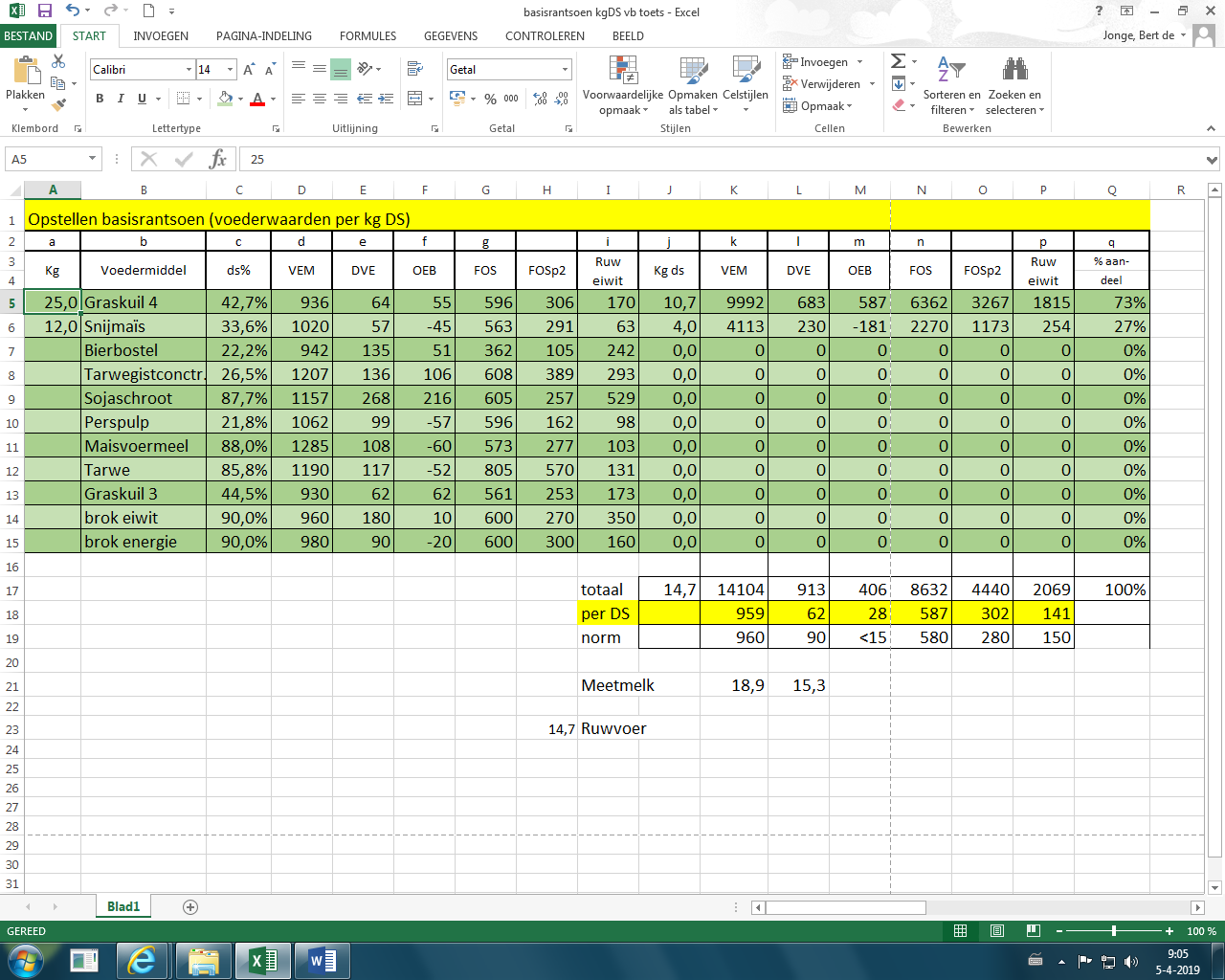 Is graskuil 4 snel of langzaam. Waar kijk je dan naarBevat graskuil 4 veel of weinig eiwit?Wat moet je bij dit rantsoen bijvoeren? Energie of eiwit en moet dit snel of langzaam zijn?Doe dezelfde als vraag 1 t/m 3, maar nu met graskuil 3Stel je voert alleen graskuil met een blokkenwagen. Welke kuil past daar dan het beste bij en wat wil je bijvoeren?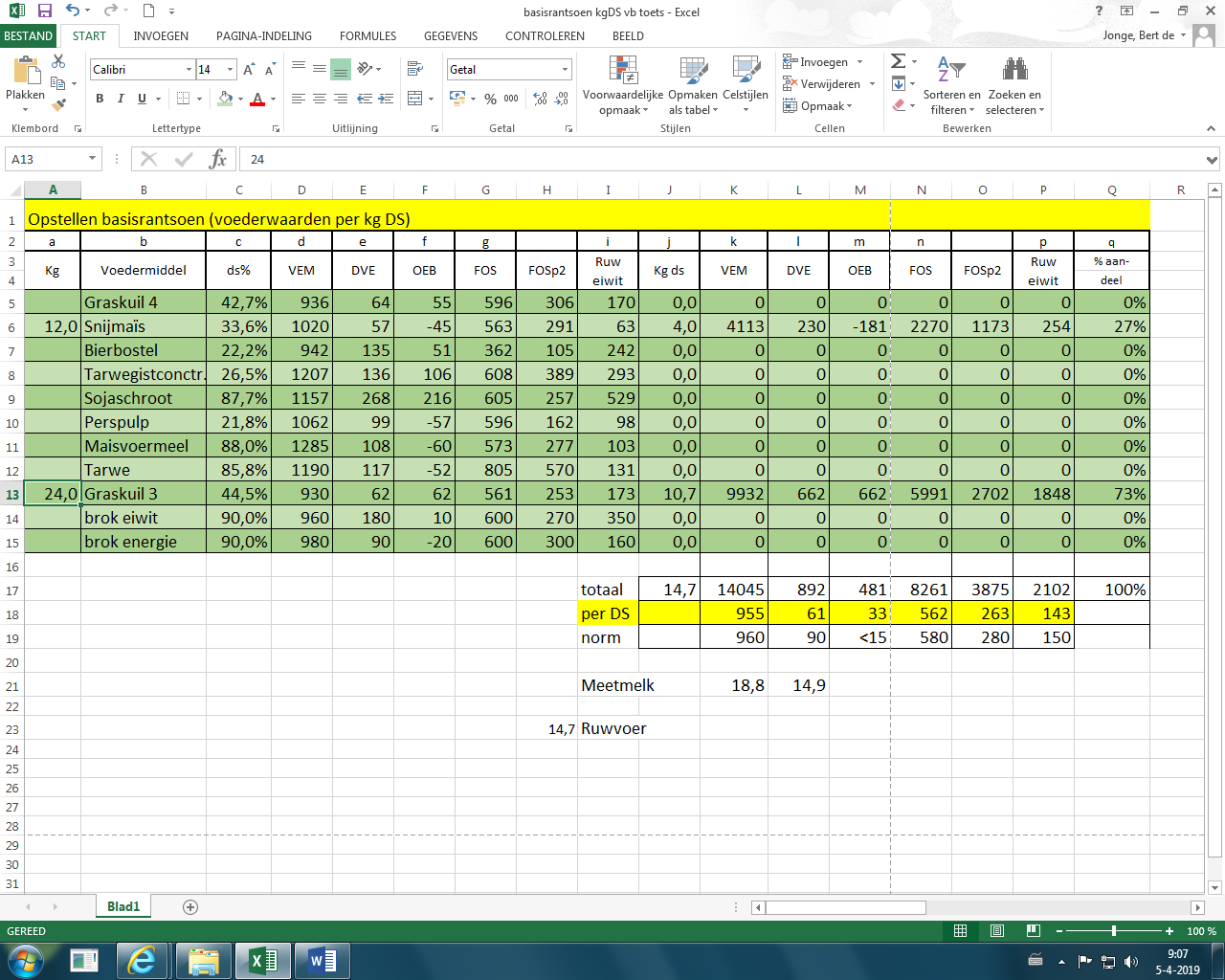 